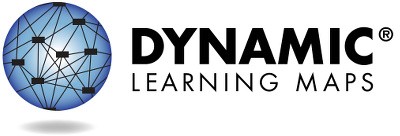 النتائج الإجماليةتمكّن مادة آداب اللغة الإنجليزية للصف السادس الطلاب من إظهار إنجازهم في 55 مهارة متصلة بـ11 عنصرًا أساسيًا. لقد أتقن [اسم الطالب] __ من هذه المهارات الـ55 خلال ربيع 2023 . إجمالاً، يقع مستوى إتقان [اسم الطالب] لمادة العلوم ضمن _____ من أربع فئات للأداء: ________. يمكن الاطلاع على المهارات المحددة التي أتقنها والتي لم يتقنها اسم الطالب في الملف التعليمي لـ [اسم الطالب].ناشئ	يقترب من الوصول إلى الهدفوصل إلى الهدف	متقدمالمجالتُلخص الرسوم البيانية الشريطية النسبة المئوية لإتقان المهارات حسب المجال. لا يُختبر كل الطلاب في كل المهارات بسبب توفر المحتوى على مستويات مختلفة لكل معيار.ELA.C1.1: تحدد عناصر النص الجوهرية __ %أتقن _ من 5 مهاراتELA.C1.2: صياغة مفاهيم النص	__ %أتقن _ من 30 مهارةصفحة 1 من 2للحصول على معلومات أوفى بما يشمل المصادر، يرجى زيارة https://dynamiclearningmaps.org/states.(c) جامعة كانساس. جميع الحقوق محفوظة. لغايات تعليمية فقط. لا يجوز استخدامها لغايات تجارية أو غايات أخرى دون أخذ الموافقة. "خرائط التعلم الدينامية" هي علامة تجارية لجامعة كانساس.ملف الأداء، يتبعELA.C1.3: دمج الأفكار والمعلومات من النص __ %أتقن _ من 5 مهاراتELA.C2.1: استخدام الكتابة للتواصل	 __ %أتقن__من 15 مهارة    + لم تُقيّم أي عناصر في هذا المجال.معلومات أوفى عن أداء [اسم الطالب] في كل عنصر من العناصر الأساسية التي تشكّل المجالات الموجودة في الملف التعليمي.للحصول على معلومات أوفى بما يشمل المصادر، يرجى زيارة https://dynamiclearningmaps.org/states.	الصفحة 2 من 2يوجد أدناه ملخص لأداء الطالب في العناصر الأساسية لمادة آداب اللغة الإنجليزية للصف السادس. تستند هذه المعلومات إلى كل اختبارات خرائط التعلّم الدينامية DLM التي أداها [اسم الطالب] خلال ربيع 2023 . خضع [اسم الطالب] للتقييم في ___ من 11 عنصرًا أساسيًا و__ من 4 مجالات متوقعة في الصف السادس.إن إظهار إتقان المستوى خلال التقييم يفترض فيه إتقان كل المستويات السابقة بهذا العنصر الأساسي. يصف هذا الجدول المهارات التي يُظهرها طفلك في التقييم ومقارنة هذه المهارات بالتوقعات الخاصة بهذا المستوى.المستويات المتقنة في هذه السنةلا توجد أدلة إتقان في هذا العنصر الأساسيالعنصر الأساسي لم يُختبرصفحة 1 من 3يهدف هذا التقرير إلى أن يكون مصدرًا للأدلة في عملية التخطيط التعليمية. تعتمد النتائج فقط على استجابات العنصر من نهاية تقييم فصل الربيع للعام الدراسي. قد لا تكون نتائج الإتقان المُقدرة والمعروضة هنا تُمثل تمامًا ما يعرفه ويفعله طفلك؛ لأنه قد يُظهر معارف ومهارات بطريقة تختلف حسب السياقات المختلفة.للحصول على معلومات أوفى بما يشمل المصادر، يرجى زيارة https://dynamiclearningmaps.org/states. (c) جامعة كانساس. جميع الحقوق محفوظة. لغايات تعليمية فقط. لا يجوز استخدامها لغايات تجارية أو غايات أخرى دون أخذ الموافقة. "خرائط التعلم الدينامية" هي علامة تجارية لجامعة كانساس.المستويات المتقنة في هذه السنةلا توجد أدلة إتقان في هذا العنصر الأساسيالعنصر الأساسي لم يُختبرالصفحة 2 من 3للحصول على معلومات أوفى بما يشمل المصادر، يرجى زيارة https://dynamiclearningmaps.org/states.المستويات المتقنة في هذه السنةلا توجد أدلة إتقان في هذا العنصر الأساسيالعنصر الأساسي لم يُختبرالصفحة 3 من 3للحصول على معلومات أوفى بما يشمل المصادر، يرجى زيارة https://dynamiclearningmaps.org/statesمستوى الإتقان التقديريمستوى الإتقان التقديريمستوى الإتقان التقديريمستوى الإتقان التقديريمستوى الإتقان التقديريمستوى الإتقان التقديريمستوى الإتقان التقديريالمجالالعنصر الأساسي1234 (الهدف)5مادة آداب اللغة الإنجليزية.الدورة 1.1آداب اللغة الإنجليزية.العناصر الأساسية.قراءة النصوص المعلوماتية.6.5افهم أفعال الحركةتعرف على التفاصيل الملموسة في النصوص المعلوماتيةافهم الغرض الهيكلي للنصوصلاحظ أن العناوين تعكس بنية النصحدد مدى ملائمة الحقائق أو الخطوات أو الأحداث لهيكل النصمادة آداب اللغة الإنجليزية.الدورة 1.2آداب اللغة الإنجليزية.العناصر الأساسية.قراءة الأدب.6.2اربط تمثيل الصور بشيء حقيقيتعرف على التفاصيل الملموسة في قصة معروفةتعرف على الفكرة الرئيسيةتعرف على التفاصيل المتصلة بالفكرة الرئيسية في إحدى القصصتعرف على الأحداث المتصلة بالفكرة الرئيسية في إحدى القصصمادة آداب اللغة الإنجليزية.الدورة 1.2آداب اللغة الإنجليزية.العناصر الأساسية.قراءة الأدب.6.4تعرف على السمات والكلمات الوصفيةتعرف على كلمات بمعان متضادةصغ معنى الكلمات باستخدام قرائن السياقاربط اختيار الكلمات بالمعنى السياقياستخدم القرائن الدلالية للتعرف على كلمات المعنىمادة آداب اللغة الإنجليزية.الدورة 1.2آداب اللغة الإنجليزية.العناصر الأساسية.قراءة النصوص المعلوماتية.6.1فرق بين النص والصورالتعرف على الرسومات لنصوص معروفةتعرف على التفاصيل الواضحة في النصوص المعلوماتيةافهم المعلومات الصريحة والضمنيةتعرف على المعلومات الصريحة والحاجة لإنشاء روابط ضمنيةمستوى الإتقان التقديريمستوى الإتقان التقديريمستوى الإتقان التقديريمستوى الإتقان التقديريمستوى الإتقان التقديريمستوى الإتقان التقديريمستوى الإتقان التقديريالمجالالعنصر الأساسي1234 (الهدف)5مادة آداب اللغة الإنجليزية.الدورة 1.2آداب اللغة الإنجليزية.العناصر الأساسية.قراءة النصوص المعلوماتية.6.6تعرف على الأشياء المألوفة من خلال واصفات كلمات الملكيةتعرف على التفاصيل الملموسة في النصوص المعلوماتيةتعرف على العلاقات بين التفاصيل الملموسةتعرف على الكلمات أو العبارات التي تعبر عن وجهة نظر المؤلفتعرف على وجهة نظر المؤلف وسبب كتابة النصمادة آداب اللغة الإنجليزية.الدورة 1.2آداب اللغة الإنجليزية.العناصر الأساسية.قراءة النصوص المعلوماتية.6.8حدد المتشابه أو المختلفتعرف على التفاصيل المتصلة بإحدى الموضوعات بأحد النصوصتعرف على التفاصيل التي تدافع عن المطالباتفرق بين الدعاوى المثبتة وغير المثبتةتعرف على النقاط التي تدافع عن الدعاوىمادة آداب اللغة الإنجليزية.الدورة 1.2آداب اللغة الإنجليزية.العناصر الأساسية.عناصر اللغة الأساسية.6.5.bاستخدم معرفة الفئة لاستخلاص النتائجتعرف على الكلمات التي لها معاني متضادةتعرف على كلمات ذات معان متضادةافهم العلاقات بين الكلمات (مثل المرادفات والمتضادات)تعرف على المرادفات والمتضادات لإحدى الكلماتمادة آداب اللغة الإنجليزية.الدورة 1.3آداب اللغة الإنجليزية.العناصر الأساسية.قراءة الأدب.6.3افهم كلمات الحركةتعرف على تصرفات الشخصياتربط مشاعر الشخصيات بالتصرفاتتعرف على استجابة الشخصية لإحدى التحدياتتعرف على تصرفات الشخصية والعواقب المتصلة بهامادة آداب اللغة الإنجليزية.الدورة 2.1آداب اللغة الإنجليزية.العناصر الأساسية.عناصر اللغة الأساسية.6.2.المحتوىتعرف على الحرف الأول باسمكاستخدم أحرف لإنشاء كلماتاستخدم أنماط الكلمات المعروفة لتهجئة كلمات جديدةتهجى الكلمات صوتيًاتهجى الكلمات بنهايات تصريفيةمادة آداب اللغة الإنجليزية.الدورة 2.1آداب اللغة الإنجليزية.العناصر الأساسية.الكتابة.6.2.المقالةالإشارة إلى اختيار بين شيئيناعرض فهم أسئلة من وماذا ومتى وأيناستخدام معلومات إدراكية للكتابة حول موضوعقدم معلومات حول أحد الموضوعات واكتبهاقدم موضوع واكتبه باستخدام بنية منظمة واضحةمستوى الإتقان التقديريمستوى الإتقان التقديريمستوى الإتقان التقديريمستوى الإتقان التقديريمستوى الإتقان التقديريمستوى الإتقان التقديريمستوى الإتقان التقديريالمجالالعنصر الأساسي1234 (الهدف)5مادة آداب اللغة الإنجليزية.الدورة 2.1آداب اللغة الإنجليزية.العناصر الأساسية.الكتابة.6.2.المحتوىتعرف على كلمات وصفيةتعرف على تفاصيل حول صورة شخصية أو أحد الأشياءحدد موضوع واكتب رسالة ذات حقيقة واحدة على الأقلاعرض الحقائق والتفاصيل ذات الصلة بأحد الموضوعاتاكتب حقيقة أو تفاصيل أو أكثر حول أحد الموضوعات